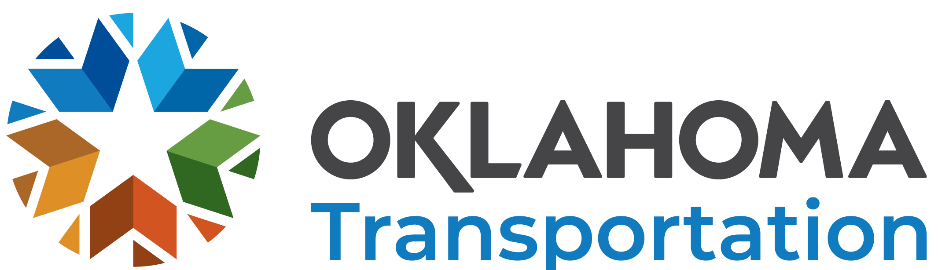 PERMISSION TO CONDUCT GEOTECHNICAL INVESTIGATIONSProject Description with County and Job Piece number: Land Owner Name:	Address Legal Description:The undersigned owner of said land hereby consents to the granting of permission to enter the property to complete geotechnical field investigations to the personnel of the Oklahoma Department of Transportation or their agents.Consent has been negotiated on the following terms and conditions:Notes or Additional Requirements: ________________________________________________________________1.Permission to enter the property.2.Test holes filled, site area cleaned up and any damage to fence repaired. Owner:Date Signed: